Московское общество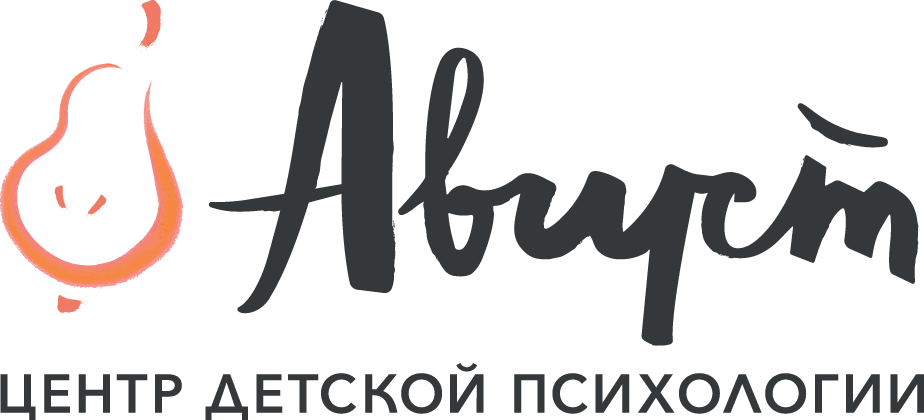 детской психоаналитической психотерапииЦентр детской психологии АвгустМосква, Ростовская наб., 3.  +7 925 186 97 77 www.avgustcenter.ruАНКЕТА Пожалуйста, ответьте коротко на все вопросы Фамилия, имя, отчествоДата рожденияАдрес, телефонАдрес электронной почтыСемейное положение, дети (возраст)ОбразованиеКакие теоретические программы или семинары по психоаналитической психотерапии или психоанализу вы посещали, участвовали в программах по детской психотерапииОпыт личной (групповой) психотерапии (с указанием, сеттинга, а также квалификации психотерапевта или психоаналитикаСУПЕРВИЗИИ:  1) вид супервизии – групповая, индивидуальнаядлительность – эпизодическая, регулярная (длительность и частота)кто был Вашим супервизором – фамилия, квалификация (член или кандидат ОПП, МПО, др. общества)Опыт работы в качестве психолога, психиатра, преподавателя психологии или психотерапии (с указанием периода работы и организации)Психотерапевтическая практика (когда начали вести практику, вид психотерапии, сеттинг, в организации или частным образом, возрастная группа пациентов)К каким еще профессиональным обществам Вы принадлежите или принадлежали?Какими иностранными языками Вы владеете?Коротко напишите, пожалуйста, что привело Вас к решению обучаться детской психоаналитической психотерапии и почему Вы выбрали нашу программуЗаполните пожалуйста анкету и направьте ее вместе с копией диплома -  ведущим программы Зиминой Элине Рафаэлевне elzimina@hotmail.com   и Нестеренко Маргарите Александровне mnesterenko@inbox.ru На собеседование принесите, пожалуйста, оригиналы дипломов и сертификатов. 